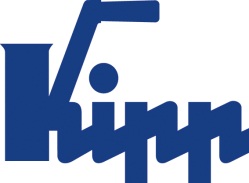 Comunicato stampa 	Sulz am Neckar, gennaio 2018Indeformabile fino a 250 °CKIPP presenta le sue maniglie a staffa in resina termoindurente resistenti al caloreCon le nuove maniglie a staffa HEINRICH KIPP WERK offre una soluzione affidabile per applicazioni sottoposte ad alte temperature. Tuttavia, queste maniglie resistenti al calore non sono l'unica novità: KIPP amplia la sua gamma con maniglie a staffa stabili e impugnature durevoli.Le nuove maniglie a staffa KIPP resistono a un carico termico continuo di 150 °C e a temperature massime di breve durata di 250 °C. Sono utilizzate in settori quali la tecnologia medica e la costruzione di apparecchiature dove prevalgono alte temperature ambientali. La resistenza alle alte temperature è dovuta alla resina termoplastica PPA rinforzata con fibra di vetro. A differenza delle materie plastiche convenzionali, questo materiale composito è particolarmente indeformabile. Le maniglie delle staffe nere, disponibili a magazzino in varie lunghezze, sono fissate sul lato di comando con viti a testa cilindrica o svasata. Rispetto alle maniglie in alluminio, quelle in plastica sono più leggere e più economiche.Oltre alle sue maniglie a staffa resistenti alle alte temperatura, KIPP presenta a fine anno le robuste maniglie a staffa in alluminio a sezione ovale nonché le impugnature a sfera in acciaio inox. La già ampia gamma di maniglie verrà ampliata ulteriormente. I clienti di tutti i settori industriali potranno trovare sia nel catalogo sia sul sito web un'ampia scelta di maniglie a staffa, ad arco, a incasso, tubolari e profilate prodotte con i materiali più svariati. L'obiettivo di KIPP è quello di offire elementi operativi per ogni possibile esigenza nella costruzione di macchine e impianti.Caratteri spazi vuoti compresi:Titolo:	84 caratteriPretitolo:	27 caratteriTesto:	1.598 caratteriTotale:	1.709 caratteriKIPP ITALIA SRLRiccardo SpataroVia Gaudenzio Ferrari, 21 B21047 Saronno (VA)Telefono: +39 029 4552651E-Mail: riccardo.spataro@kipp.it Ulteriori informazioni e foto pubblicateVedere www.kipp.it, regione: Germania, rubrica: News/area stampaFoto	Diritti di immagine: pubblicazione concessa in licenza e gratuitamente in riviste specializzate. Si prega di citare la fonte e fornire una copia. Indeformabile fino a 250 °CFoto: KIPP 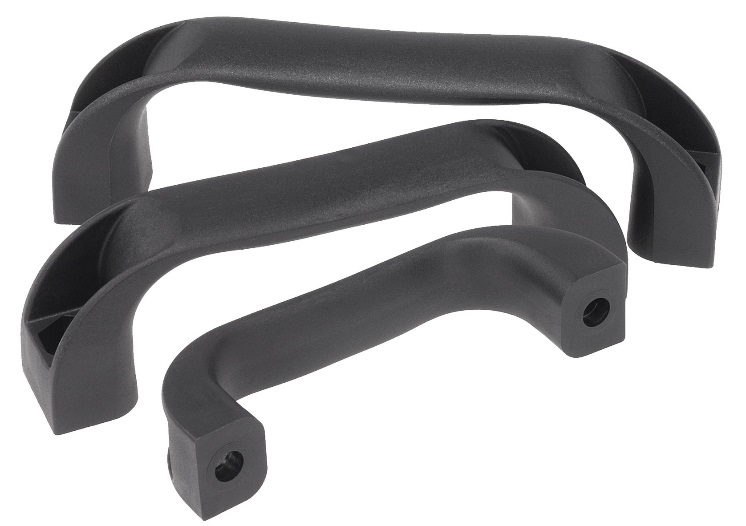 File di immagine: KIPP-Bügelgriffe-Thermoplast-K0190.jpg